Занятие №2Случайные события и вероятность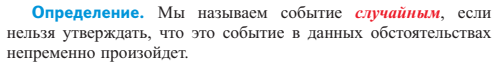 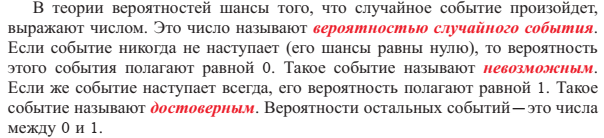 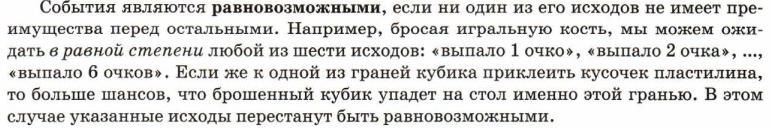 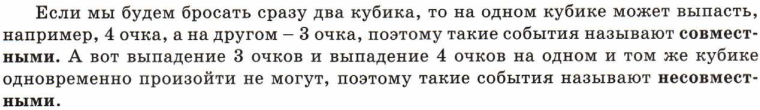 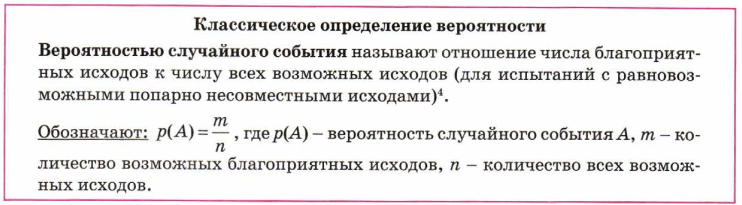 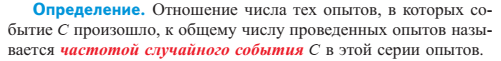 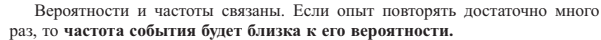 1. 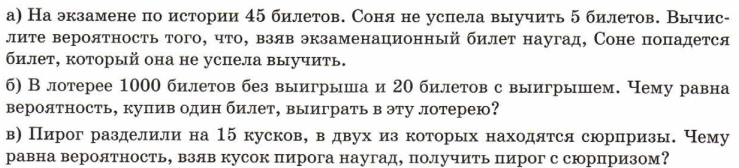 2. 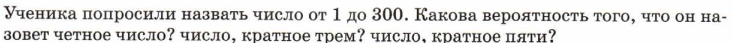 3. 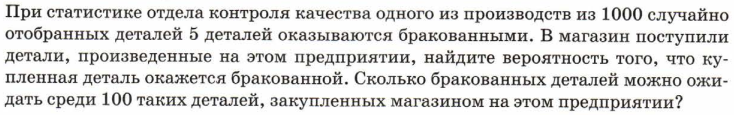 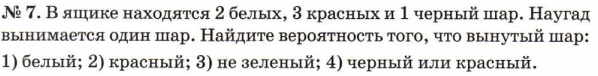 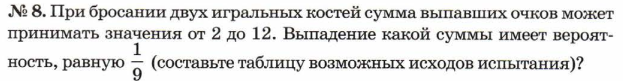 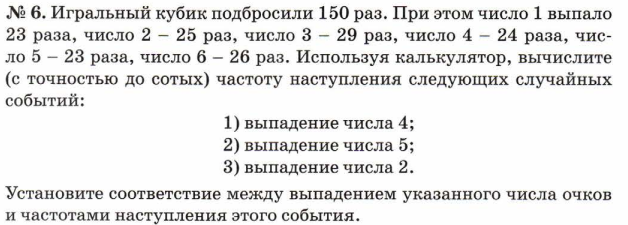 Ответы: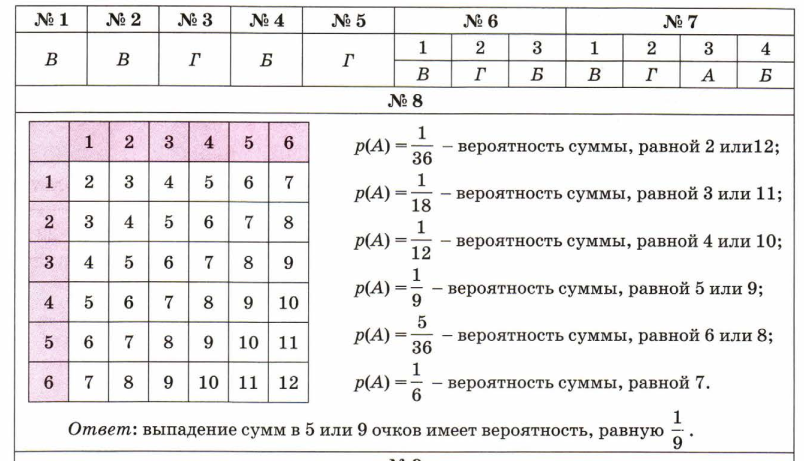 